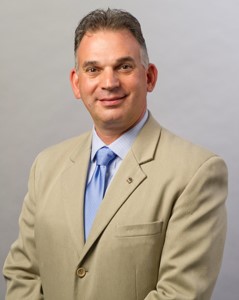 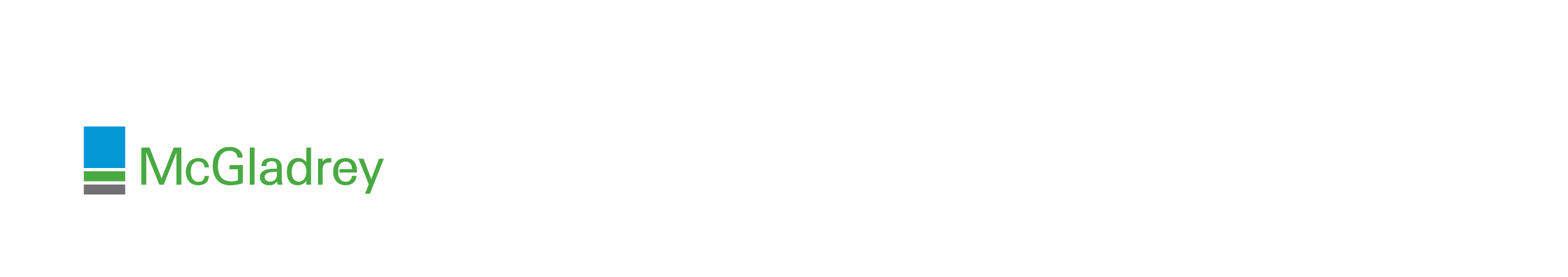 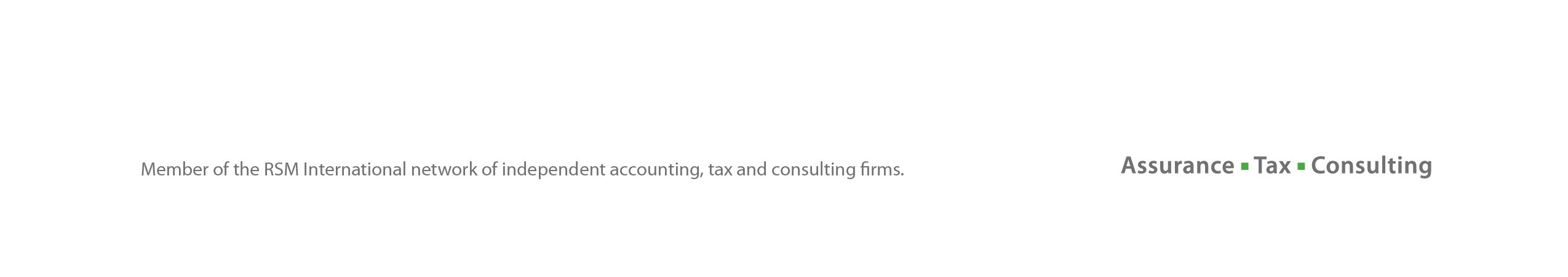 R. Christopher MilliganDirector, Healthcare Consulting
McGladrey LLP
Cleveland, OH
chris.milligan@mcgladrey.com
216.965.2718Summary of ExperienceChris Milligan is a director in McGladrey’s Healthcare Consulting practice. He has over 20 years of experience and expertise specializing in the health care industry. Chris has served on many engagements for hospitals, health systems, academic medical centers, physician practices, specialty clinics and dialysis centers. He performs revenue cycle diagnostic assessments (both rapid and full assessments), transformations (redesigns) and implementations, charge description master (CDM) charge capture/entry/integrity standardizations, revenue cycle information technology assessments and implementations, internal control reviews, managed care contracting assessments, redesigns and implementations, benchmarking and financial performance analysis, financial and accounting management and due diligence on business acquisitions and bankruptcy. Chris has assisted clients with a number of complex regulatory requirements, including Medicare & Medicaid Disproportionate Share and 340B Drug Program Compliance.  Prior to joining McGladrey, Chris had a 19-year career providing revenue cycle, financial and process consultation services to healthcare organizations, with a focus on patient access.  Over the period, Chris’ efforts resulted in his clients realizing an increase in there reimbursement of well over a billion dollars, while realizing significant decreases in cost and staffing efficiencies. Service SpecializationPatient Access OptimizationRevenue cycle strategy and operationsRevenue cycle risk and regulatoryRevenue cycle information technology system selection and implementationCash and working capital accelerationsCompliance plans and risk assessmentsVendor management and contract assessmentCompliance information technology system selection and implementationBenchmarking and financial performance analysisICD-10 readiness assessments and implementations
Publications and PresentationsHealthcare Financial Management Association – Northeast Ohio, Central Ohio, Iowa, Illinois, Florida, California, Missouri, Kentucky, Indiana, Georgia, Washington/Alaska Chapter, Region 5 Institute & National HFMA webinar series.American Association of Healthcare Access Managers (AAHAM) – Ohio, Pennsylvania and National webinar series.Ohio Hospital Association
Professional Affiliations and CredentialsHealth Care Financial Management (H.F.M.A) Chapter Advancement TeamAmerican Association of Healthcare Access Managers (AAHAM)EducationMaster of Business Administration, Ashland UniversityBachelor of Science, University of AkronAssociates of Applied Science/Pre-Law, University of AkronCertified D.I.S.C. TrainerLeadership Courses in Leadership Essentials, Harvard University